Incomplete application forms will not be entertainedFor additional copies of the registration form, please Xerox or type in the format given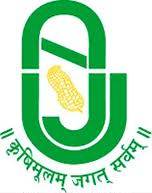 R E G I S T R A T I O N        F O R MWinter School on Implications of Climatic Change on Pedagogical Issues of Water Resources ManagementSeptember 21 to October 11, 2015NAME (BLOCK LETTERS) :NAME (BLOCK LETTERS) :NAME (BLOCK LETTERS) :GenderGenderGenderMale/FemaleMale/FemaleMale/FemaleMale/FemaleMale/FemaleDate of BirthDate of BirthDate of BirthOrganizationOrganizationOrganizationMailing AddressMailing AddressMailing AddressTelephone with STD codeTelephone with STD codeTelephone with STD codeOffice:ResidenceOffice:ResidenceOffice:ResidenceCell:Fax NumberCell:Fax NumberEmail:Email:Email:Mathematical/statistical BackgroundMathematical/statistical BackgroundMathematical/statistical BackgroundPoor/Average/Good/ExcellentPoor/Average/Good/ExcellentPoor/Average/Good/ExcellentPoor/Average/Good/ExcellentPoor/Average/Good/ExcellentComputer Proficiency and language skillsComputer Proficiency and language skillsComputer Proficiency and language skillsPoor/Average/Good/ExcellentPoor/Average/Good/ExcellentPoor/Average/Good/ExcellentPoor/Average/Good/ExcellentPoor/Average/Good/ExcellentAcademic recordAcademic recordAcademic recordExamYear of PassingBoard/UniversityBoard/UniversityClassMain SubjectsMain SubjectsOther information if anySSCHSCBachelor degreeMaster degreePh.DothersTeaching/Research/Professional experience (mention post held and number of publications during last 5 years)Teaching/Research/Professional experience (mention post held and number of publications during last 5 years)Teaching/Research/Professional experience (mention post held and number of publications during last 5 years)Teaching/Research/Professional experience (mention post held and number of publications during last 5 years)Mention if you have participated in any Training Course during the previous years under ICAR/other organizationsMention if you have participated in any Training Course during the previous years under ICAR/other organizationsMention if you have participated in any Training Course during the previous years under ICAR/other organizationsMention if you have participated in any Training Course during the previous years under ICAR/other organizationsGuest House Accommodation requiredGuest House Accommodation requiredGuest House Accommodation requiredGuest House Accommodation requiredYes/NoYes/NoYes/NoYes/NoPlace:Date: Place:Date: Place:Date: Place:Date: Signature of the ApplicantSignature of the ApplicantSignature of the ApplicantSignature of the ApplicantThe details furnished by the Candidate are correct based on verification of records available in the office and the undersigned  recommend the candidature for this trainingThe details furnished by the Candidate are correct based on verification of records available in the office and the undersigned  recommend the candidature for this trainingThe details furnished by the Candidate are correct based on verification of records available in the office and the undersigned  recommend the candidature for this trainingThe details furnished by the Candidate are correct based on verification of records available in the office and the undersigned  recommend the candidature for this trainingThe details furnished by the Candidate are correct based on verification of records available in the office and the undersigned  recommend the candidature for this trainingThe details furnished by the Candidate are correct based on verification of records available in the office and the undersigned  recommend the candidature for this trainingThe details furnished by the Candidate are correct based on verification of records available in the office and the undersigned  recommend the candidature for this trainingThe details furnished by the Candidate are correct based on verification of records available in the office and the undersigned  recommend the candidature for this trainingPlace:Date: Place:Date: Place:Date: Place:Date: Signature of the Competent AuthoritySignature of the Competent AuthoritySignature of the Competent AuthoritySignature of the Competent Authority